Pesterzsébet, 2014. március 2.Takaró Tamás, esperesa bibliárólLectio: Máté evangéliuma 4; 1-11„Akkor Jézus viteték a Lélektől a pusztába, hogy megkisértessék az ördögtől. És mikor negyven nap és negyven éjjel bőjtölt vala, végre megéhezék. És hozzámenvén a kisértő, monda néki: Ha Isten fia vagy, mondd, hogy e kövek változzanak kenyerekké. Ő pedig felelvén, monda: Meg van írva: Nemcsak kenyérrel él az ember, hanem minden ígével, a mely Istennek szájából származik.Ekkor vivé őt az ördög a szent városba, és odahelyezé a templom tetejére. És monda néki: Ha Isten fia vagy, vesd alá magadat; mert meg van írva: Az ő angyalainak parancsol felőled, és kézen hordoznak téged, hogy meg ne üsd lábadat a kőbe.Monda néki Jézus: Viszont meg van írva: Ne kisértsd az Urat, a te Istenedet.Ismét vivé őt az ördög egy igen magas hegyre, és megmutatá néki a világ minden országát és azok dicsőségét, És monda néki: Mindezeket néked adom, ha leborulva imádsz engem. Ekkor monda néki Jézus: Eredj el Sátán, mert meg van írva: Az Urat, a te Istenedet imádd, és csak néki szolgálj.Ekkor elhagyá őt az ördög. És ímé angyalok jövének hozzá és szolgálnak vala néki.”Alapige: Máté evangéliuma 4; 4„Ő (Jézus) pedig felelvén, monda: Meg van írva: Nemcsak kenyérrel él az ember, hanem minden ígével, a mely Istennek szájából származik.”Kedves Testvérek! A mai vasárnap az egyház rendtartása szerint Biblia vasárnap. Ez ennek a vasárnapnak az elnevezése, ami azt a szent kötelezettséget is ránk rója, hogy ezen a vasárnapon kiemelten is szóljunk erről a könyvről, a könyvek könyvéről. Aminek egy gyönyörű szép kétkötetes példánya az úrasztalon is megtalálható, az 1590-es esztendőben kiadott Károli Vizsolyi Biblia faximile példánya, az eredetivel hasonmás, gyakorlatilag mindenben megegyező.Sokan nem tudják, ezért jó alkalom ez a vasárnap arra is, hogy a Bibliával kapcsolatosan néhány információt megosszak veletek. Különösen is azok nem tudják, akik nem élik az életüket valamilyen szinten Biblia közelségben. Testvérek! A Biblia írott formában történt megjelenése óta mindmáig a világ legismertebb és legolvasottabb könyve. Ezt nem hasra ütve mondja egy pap, hanem hivatalos információkra hivatkozva. Amióta nyomtatásban megjelent a Biblia, nincs ismertebb, olvasottabb, nincs népszerűbb könyve az embernek.Az emberiség nagyobbik fele ma papíron keresztyén. Akik keresztyének, azok valamiképpen érintettek a Bibliától, akkor is, ha a kezükbe soha nem vették még. Egyszerűen azért, mert a Biblia, úgy ahogy van, át meg átjárja a mindennapi életünket, a jogalkotásunkat, az erkölcseinket, a kultúránkat. Ha akarjuk, ha nem. Ha tudjuk, ha nem. A keresztyén kultúrkörben a Biblia velünk él. Ráadásul a muszlim világ számára is a Biblia legnagyobb alakjai, Ábrahám, Mózes, Jézus néven nevezetten is megbecsülendő, tiszteletre méltók, akik szellemi örökséget hagytak ránk, rájuk is, mondják a mohamedánok. Nagyon leegyszerűsítve a Biblia Istenről és az Isten tetteiről szól, valamint az emberről, mint teremtményről és kettőjük, Isten és ember kapcsolatáról. Más megközelítésben a Biblia az életről szól, aztán a halálról szól, és arról, ami azután van, a halál után. Nem úgy, ahogy az emberek elgondolják, hanem ahogy Isten megíratta. Nem úgy, ahogy az emberek fantáziálnak, elmélkednek fölötte, hanem pont úgy, ahogy Isten megíratta. Ezt a könyvet, hozzá hasonló ebben sincs más könyv, 1700 nyelvre és nyelvjárásra fordították le. Valami olyan van ebben a könyven, ami érdekli, vonzza, kíváncsivá teszi az embereket előbb vagy utóbb. Nem másért van ez, hanem mert olyan tartalma, olyan üzenete van ennek a Bibliának, amely örökre szól. Amíg ember lesz ezen a földön, mindig modern lesz, mindig időszerű lesz, hasznos lesz, válasz lesz és segítség lesz az embernek. Mihez? A nagybetűvel írt ÉLET-hez. Egyszer egy nagyapa azt mondta az unokájának: „Hozd ide fiam a könyvet!” Mire a kis unoka rákérdezett: „Melyiket?” Nagyapja így válaszolt: „Fiam, könyv csak egy van. A könyv, az a Biblia.” A Biblia, mint Isten szava, beszéde és kijelentése az emberi lélek tápláléka. Ezt húzzuk először alá a Bibliáról. Erre még vissza fogunk térni. Egyszerűen azért, mert amiképpen a testünknek szüksége van táplálékra, ugyanúgy a lelkünknek is, és a lelkünknek nem elégséges táplálék a tudomány, a kultúra, a művészetek, az ideológiák. A lélek igazi tápláléka Isten beszéde. Ezt az alapigét olvastam a második igeolvasásban, amit Jézus mond a megkísértése története kapcsán: „Nem csak kenyérrel él az ember (íme, a test tápláléka), hanem minden igével (ez a Biblia) ami Isten szájából származik.” Ez a titka a Bibliának, hogy az örökkévaló mondta ki, ezért örökre megmarad. Ezért nem múlik el felette az idő. Jézus nagyon pontosan mondja ezt. „Nemcsak kenyérrel él az ember. Hanem Istennek minden igéjével, ami Isten szájából származik.” Értitek? Nem emberek találták ki. Nem papok hobbija. Nem az emberek megtévesztése. Isten szájából származik. Igen, a teljes írás Istentől ihletett, mondja Pál apostol. Itt az ihlet szó is azt jelenti, hogy Isten mintegy kilehelte a teljes Bibliát, sugallta az embereknek, akik leírták. Amikor valaki már hitre jut, és komolyan veszi az élő Istent, akkor élete számára a legfontosabb dolog az lesz, hogy táplálkozzon a lelke, a benseje. Táplálkozzon. És a lelkünk számára egy igazi táplálék van. És ez az ige, Isten beszéde, Isten szava. A hívő ember a hitre jutásától kezdve már nem tud meglenni enélkül a lelki táplálék nélkül. Ez jelzi is mindenkinek, hogy hívő ember, vagy nem. Mert, ahogy nem tudsz meglenni a kenyér, az étel nélkül a tested szükségletei miatt, ugyanúgy, amikor már tudod, hogy van bizony lelkem méghozzá örökkévaló, és ez a lélek elkezd szomjúhozni, és éhezni, akkor azt is el kell kezdened táplálni. És nem mondhatod neki, hogy négy napig, egy hétig, egy hónapig, egy évig, vagy majd táplállak a következő karácsonykor, az istentiszteleten, vagy a szentmisén! Ilyen nincs! Ez nem táplálkozás. Ez azt jelenti, hogy nincs bennem még az a lélek, amelyik az újjászületett Isten gyermeke lelke. Mert akkor éhezem, mint a kenyérre, akkor szomjúhozom, mint a vízre. Akkor nem tudok meglenni nélküle. Mert a lélek tápláléka a Biblia, Isten kijelentése, Isten beszéde. De teljes meggyőződéssel vallom testvérek, hogy Jézus szavait úgy kell érteni, hogy nem csak a hívő ember lelkének döntő vágya hogy táplálkozzon a Bibliával, hanem élni a civil életben, a mindennapi életben sem lehet Biblia nélkül. Az a lélek megszenvedi, ha nem táplálják igével. Megszenvedi. Ezért van annyi boldogtalan élet ezen a földön. Éheztetjük és szomjúhoztatjuk. Nem tudjuk becsapni a lelkünket, hogy mással tápláljuk, mint ami a tápláléka, és az az Isten beszéde. Nem csak hívő életet nem lehet élni ige nélkül, de teljes emberi életet sem lehet ige nélkül élni. Jézus beszédei tele vannak bibliai idézetekkel. Nagyon sokszor érvelt, hivatkozott, utalt Jézus arra, amikor beszélgetett valakivel: Tudod, miről beszélgetünk? Ez meg van írva a Bibliában. Ez örök időkre megírattatott. Csak az történhetett, amit Jézus a házassági válás kapcsán mond, amikor arra kérdeznek rá, hogy elbocsáthatja-e a férfi az ő feleségét. Akkor Jézus azt mondja: „Nem olvastátok, hogy mi van megírva?” Vagyis hogy a válasz meg van írva! Ti tehát azért kérdeztek engem, mert nem olvastátok, mert nem tudjátok, pedig: „Meg van írva.”Kedves testvérek! Jézus olvasta a Bibliát, ismerte és idézte. És hirdette azt, hogy az ég és a föld elmúlnak, de az én beszédeim azok soha el nem múlnak. Isten igéje fölött soha nem jár el az idő. Felettünk eljár. A rendszerek és világnézetek fölött eljár az idő. A tudomány éppen mai eredményei fölött eljár az idő. A történelem felett eljár az idő. Minden ugyanis a múlandóság törvényszerűsége alatt van. Isten igéje nem. „Az ég és a föld” – mondja Jézus – „el fognak múlni. De az én beszédeim, az ige, soha nem fog elmúlni.” Én egyikőtöket sem hívtam ma ide templomba. Senki nem tudja nekem azt mondani, hogy felhívtam és azt mondtam: Na de holnap gyere templomba. Tudjátok, mi hoz ide bennőtöket? Az ige. Isten beszéde hoz ide bennőtöket. Nem én! Kizárólag Isten beszéde. És a többi templomba is Isten gyűjti össze az embereket. Nem a papok. Az ige körül gyűlünk össze. Minden elmúlik, időszerűségét elveszíti, történelmi emlékké vagy tán írott poros hagyatékká lesz de a Biblia, Isten szava nem, mert Isten beszéde nincs a múlandóság emberi, földi, törvényszerűsége alatt. Jézusnak csodálatos kapcsolata volt a Bibliával. Ezekből hadd hozzak valamiket elétek. Amikor nehéz, fontos dolgok, az élet nagy dolgaiban, sokszor vitatkozó szándékkal megkérdezték Jézust, akkor a legtöbbször ezzel kezdte a válaszát: „Meg van írva.” Vagyis ott van a Bibliában. Az egyik legizgalmasabb az, amikor a válással kapcsolatban kérdezték Jézust. És mindjárt itt vagyunk a saját életünk sűrűjében. Házasság – válás. 2000 éve is téma volt. Jézust megkérdezték: „Szabad-e elválni? Szabad-e a férfinek az ő feleségét elbocsátania?” Mielőtt válaszolnék rá, Jézus mit mondott, mi a lényege a válaszának, hadd legyek provokatív és vessem elétek így a kérdést: Mit gondoltok a 2000 évvel ezelőtt elhangzott jézusi válaszok, - ráadásul itt Jézus idézi az Ószövetséget, tehát 4000 éves válasz, - időszerű még? Nem járt el felettük az idő? Az előbb elmondtam, hogy nem! Minden felett eljár az idő, Isten szava felett nem. Mit válaszolt Jézus, amikor megkérdezték? Így válaszolt: „Nem olvastátok mi van erről megírva?” Íme így kezdődött. Kiderül, hogy akik Jézust kérdezik a válásról, azok lehet, hogy sok mindent olvastak, sok mindent hallottak, de ezt nem olvasták, hogy Isten mit mond. Tudjátok, hogy számtalan rossz döntésünk eredete, forrása ott van, hogy nem olvastuk, hogy nem tudjuk, hogy mit mondott erről maga az Isten, az örökkévaló, az ideig való embernek. „Nem olvastátok, a teremtő kezdettől fogva férfiúvá és asszonnyá teremtette őket. Meg van írva. Hát nem tudjátok?” Testvérek! A házasság életszabálya egyetemes rendelkezés a Bibliában. Nem vallási rendelkezés. Nem a zsidóknak szól. Nem a keresztyéneknek szól, hanem minden embernek. Szó sincs itt hitről, meg vallásról, meg felekezetről, meg templomról. „Nem olvastátok? A teremtő kezdettől fogva férfiúvá és asszonnyá teremtette őket. És azt mondta elhagyja a férfiú atyját, anyját, ragaszkodik a feleségéhez.” Nem egy másik férfihez. Nem egy másik nőhöz. „És lesznek ketten egy testté. Úgy, hogy többé már nem kettő, hanem egy. És amit Isten egybeszerkesztett, azt az ember ne válassza el.” Elválaszthatja, de Isten azt mondja, ne válassza el. Istennek van egy teremtési rendje. Benne férfinek, nőnek helye, egymással való kapcsolata. Nem olvastátok, hogy van megírva? – kérdezi Jézus. Az európai civilizáció talán legdrámaibb dolga az, hogy nem olvasta, ezért igazán válságban a házasság intézménye és ezzel együtt a család intézménye van. Mert nem olvasták, hogy van megírva. Pedig meg van írva. A XX. század legnagyobb teológusa a német ajkú, Karl Barth, aki leírta ezt a különös, nagyszerű mondatot is: „Isten az ellene való vétket azzal bünteti, hogy engedi beteljesedni.” Legyen, ahogy akarod! El akarsz válni? Válj el! És a büntetés az, hogy beteljesedhet. Nem olvastátok-e? Azt szeretném testvérek ezen a Bibliavasárnapon a szívetekre helyezni, hogy egy csodálatos könyvet kaptunk mi az élő Istentől, a könyvek könyvét, az élet könyvét, a Bibliát. Nem rontottunk volna annyi mindent el az életünkben, a sorsunkban, a családunkban, a barátaink közt, ha olvastuk volna. Ha tudnánk, hogy mi van megírva. De hát elkezdhetjük mától kezdve. Hogy keresem, kutatom az írásokból, hogy mit írattál meg Uram házasságról, gyereknevelésről, szerelemről, munkáról, becsületről, erkölcsről, tisztességről? Mit íratott meg az Isten? Azok fölött nem fog eljárni az idő! Az, hogy a pszichológia ma mit mond, vagy a szociológia ma mit mond, vagy akárki mit mond, azok fölött el fog járni az idő, minthogy eljárt az előző évszázadi eredmények fölött. El fog járni a mostani évszázad eredményei fölött is. És mindegyik fölött, de amit Isten mond, afölött nem fog eljárni soha sem. Nem kéne ismerni, hogy mit mond? „Hát nem olvastátok-e?”Aztán egy szektással összefutunk az utcán, lerohan pillanatok alatt, mondja egyik igét a másik után, nekünk fogalmunk sincs, hogy honnan, mit hogyan. Mert nem olvastuk, nem is tudjuk. Jézusnak a kísértések közt is a Biblia volt a fegyvere.Felolvastam ezt a különös történetet. Jézus negyven nap és negyven éjjel böjtölt. És utána megkísértette őt az ördög. Szeretném itt a figyelmeteket felhívni arra, hogy mikor, meddig várt az ördög? Azt olvastuk: „és mikor végre megéhezett,” akkor kezdődött a kísértése. Mert a kísérthetőségünk lényege, az, amikor megéhezünk, a testünk, a lelkünk. Megéhezünk. És akkor megjelent az ördög. Éhes vagy? Adok én neked! Az első bűnt is úgy követtük el, hogy Éva megéhezett az istenkedésre, a hatalomra, a mindeneken való uralkodásra, a kíváncsisága kielégítésére, a titkok megismerésére, az Istentől elzárt világba való kutakodásra megéhezett. És mikor végre megéhezett, akkor megjelent az ördög. Éhes vagy Éva? Kínálok én neked! Az emberi bűnbeesések közvetlen előzménye mindig a megéhezés testileg, érzelmileg, lelkileg, szexuálisan. Mikor megéhezett. Amikor Jézus negyven nap és negyven éj után végre megéhezett, megjelent az ördög és elkezdődött a kísértés. Nem fogom végigmondani. Azért olvastam fel ezt a történetet, mert Jézus minden harcot úgy vívott, minden kísértéssel szemben, hogy ezzel kezdte: „Meg van írva.” És utána citálta a Bibliát. Értitek? És azért bukunk el a kísértésekben, mikor megéhezünk, kísérthetővé válván, mert nem tudjuk, hogy mi van megírva, ezért győz a testünk, győz a szexualitásunk, győznek bolond ideológiák, amelyekkel éjjel nappal táplálják a szívünket, a lelkünket, a gondolatainkat. Minden kísértés lényege ez volt: ha Isten fia vagy, ha az vagy, akinek gondolod magad, Jézus, ha az vagy, akinek mondod magad Jézus, ám tegyél csodát, kísértsd meg az Úristent, ugorj le a templomról, minden menni fog. Jézus mindig így válaszol: „Meg van írva.” A második kísértést csak azért említem külön, mert ott az ördög maga is a Bibliát citálja. Az a baj, hogy jobban ismeri, mint mi! Sokkal jobban! Tanuljuk meg ebből, hogy az Úr Jézus is kísérthető volt. Meg is kísértetett. De nem bukott bele. És mi is kísérthetők vagyunk. És meg is kísértetünk, kivétel nélkül mindannyian. Ránk szabottan megy a kísértésünk, ami úgy ránk illik. Amire úgy ráéhezünk, aszerint megy a kísérthetőségünk. És hogy el ne bukjunk, ezzel szemben egy esélyünk van, hogy tudom, hogy meg van írva, hogy ez van erről megírva. És azzal fejezem be, hogy Jézus a szenvedései és a halála közben is a haláltusájában is a Bibliából merített erőt. Ott fent a golgotai kereszten haldokolva a 22. zsoltárból mond imákat. Miközben jobbra balra káromkodnak a haláltusában és a szenvedésükben a latrok, ő idézi a Bibliát, a 22. zsoltár a zsidó gyerekek imája. És mint egy gyermek imádkozik haldokolva: „Atyám, miért hagytál el engem?” „Szomjúhozom!” Mind-mind egy-egy bibliai ige, egy ima. Jézus, amikor imádkozik a kereszten értünk is, igéket mond a Bibliából. Amazok káromkodnak. Ugyanúgy haldokolnak, szenvednek, órákon át tartó haláltusában. Jézus meg imádkozik. Befejezem. Jézusnak a Biblia az élete könyve volt. Ezért hivatkozott rá oly sokszor: „Meg van írva. Hát nem olvastátok-e?” Mert bizony nem csak kenyérrel él az ember, hogy emberi életet éljen. „Nem csak kenyérrel él az ember, hanem minden igével, amely az Isten szájából származik.” Adja Isten, hogy nálunk is lehessen így! Ámen!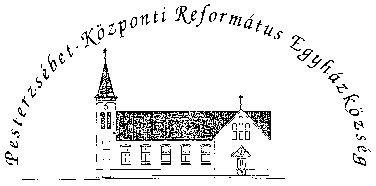 Pesterzsébet-Központi Református Egyházközség1204 Budapest, Ady E. u. 81.Tel/Fax: 283-0029www.pkre.hu1893-2014